SALMA 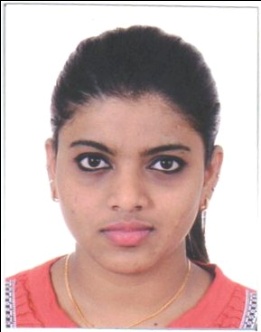 Salma.364035@2freemail.com VISA DETAILS:	Type of visa: visit visa Term of visit : 3 monthsDate of issue: 11/april/2017Valid until: 9/june/20117CAREER OBJECTIVEB.COM And IATA Diploma Holder With Working Experience In Accounting And Aviation Sector. Further Looking To Enhance And Grow In Well Organized Organization By Using The Theatrical And Working Knowledge Gained Throughout The Period Of TimeCORE STRENGTHS	ACCOMPLISHMENTS	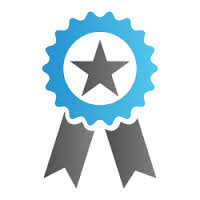 Customer assistanceWorked with company system and diligently completed all assigned tasks, working overtime asneeded.Customer interfaceGreeted customer entrance and handled all cash and credit transactions.Assisted customers over the phone regarding products and services offered by the companyCustomer serviceResearched ,calmed and rapidly resolved client conflicts to prevent loss of key accounts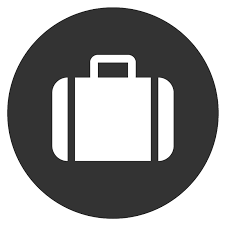 WORK EXPERIENCE	CUSTOMER SERVICE AGENT     JULY 2016- MARCH 2017ORGANISATION – AIR INDIADescription : Worked As Customer Service Agent At Goa International Airport Under Air India With An Objective To Serve Customers With Best Quality Airport/Ground Services.ROLES AND RESPONSIBILITIESProviding customers with excellent quality services at the airportTicketingBaggage handlingPassenger check inHandling customer queriesBoarding the passengersRamp operationsHandling customs and immigration issues related to flight such as IGMs and EGMs etcACCOUNTANT CUM TRAVEL EXECUTIVE    MAY 2015- FEB 2016ORGANISATION: V.K Travel Solutions, Panaji –Goa, IndiaDescription:   Worked As Accountant Cum Travel Executive in A Travel Agency Firm And Performed Various Assigned Tasks. The Main Function Was To Maintain And Tally The Books Of Accounts Of The Firm.ROLKES AND RESPONSIBILITIESMaintaining of books of accounts which include entering sales, purchases, expenses, revenues etc.Preparing receipts and memos.Tallying bank accounts with the office system.Service tax and  T.D.SHandling customer calls and queriesBooking tickets (air ,bus, train).Other miscellaneous tasks.Education	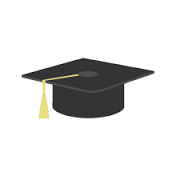 Field: B.Com    			Year: 2015			Grade: DistinctionInstitution/University: GOA UNIVERSITYField Of Study: Banking/Accounts/Business studiesDescription:  Pursued Bachelor’s Degree in Commerce In The Year 2015. Subjects Covered Under This Field Were Accounts, Banking, Business Studies, Information Technology, And Industrial Management Etc.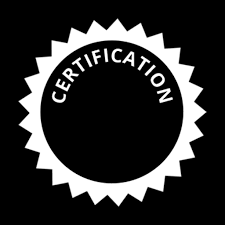 OTHER QUALIFICATION	Degree/Diploma: IATA                     Year: 2016         Institution: Trade wings Institute Of ManagementDESCREPTION: pursued diploma in IATA I.E INTERNATIONAL AIR TRANSPORT ASSOCIATION from trade wings institute of management panaji- Goa in the year 2016. The main topics covered under this certificate course were:Hospitality in travel and tourismTransport , business communication .Hotels and restaurantsTime calculation etc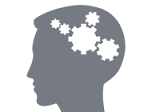 Skills	technical skills:Basics in computer applications and networkingTally 9Fast learnerPatienceTeam workInnovativeStrong organizational skillsTelephone inquiries specialistCustomer service expertInvoice processingTele communication skillsData entryMicrosoft excel, word and PowerPointTravel bookingComputer proficiency